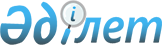 Об организации общественных работ для безработных по Тупкараганскому району на 2013 годПостановление Тупкараганского районного акимата Мангистауской области от 25 января 2013 года № 22. Зарегистрировано Департаментом юстиции Мангистауской области 12 февраля 2013 года № 2216      Примечание РЦПИ.

      В тексте сохранена авторская орфография и пунктуация.



      В соответствии с Законом Республики Казахстан от 23 января 2001 года № 148 «О местном государственном управлении и самоуправлении в Республике Казахстан», Законом Республики Казахстан от 23 января 2001 года «О занятости населения» и О мерах по реализации Закона Республики Казахстан от 23 января 2001 года «О занятости населения», утвержденный постановлением Правительства Республики Казахстан от 19 июня 2001 года № 836 «Правил организации и финансирования общественных работ» акимат Тупкараганского района ПОСТАНОВЛЯЕТ:



      1. Государственному учреждению «Тупкараганский районный отдел занятости и социальных программ» (далее - уполномоченный орган) определить спрос и предложение и обеспечить направление безработных на общественные работы в 2013 году. 



      2. Уполномоченному органу заключить с работодателями договор на выполнение общественных работ.



      3. Согласно приложению утвердить перечень учреждении и организации, виды, объемы, размеры оплаты труда участников и источники их финансирования. 



      4. Контроль за исполнением настоящего постановления возложить на заместителя акима района Т.А.Алтынгалиеву. 



      5. Настоящее постановление вступает в силу со дня государственной регистрации в органах юстиции и вводится в действие по истечении десяти календарных дней после дня его первого официального опубликования.

       Аким района                             Т.Т. Асауов 

 СОГЛАСОВАНО:

Начальник государственного учреждения

«Тупкараганский районный

отдел занятости и социальных программ»

Жарылгапова Оразгул Бекиевна

«25» января 2013 год

 Начальник государственного учреждения

«Тупкараганский районный отдел 

экономики и финансов»

Ермекова Алтынай Кожагуловна

«25» января 2013 год

 

Приложение

к постановлению акимата

Тупкараганского района № 22

от «25» января 2013 года  

Перечень учреждении и организации, виды, объемы, размеры оплаты труда участников и источники финансирования по Тупкараганскому району на 2013 год 
					© 2012. РГП на ПХВ «Институт законодательства и правовой информации Республики Казахстан» Министерства юстиции Республики Казахстан
				№Наимено вание учрежде нии и организации Количество нап рав ляе мых без ра бот ных (чел)Виды обществен ных работ Объем работы Срок работыРаз мер зарплаты (минимальная зарплата)Источник финанси рования 123456781Государственное учрежде ние «Аппарат акима Тупкара ганского района»8Помощник специалистаСбор и регистрация до 150 докумен тов в месяц, сдача дел в архив От 3-х до 6-ти месяцев1,5Местный бюджет2Государственное учрежде ние «Аппарат акима поселка Баутино»8Помощник специалистаСбор и регистрация до 100 документов в месяц, сдача дел в архивОт 3-х до 6-ти меся цев1,5Местный бюджет3Государственное учрежде ние «Аппарат акима села Акшукур»7Помощник специалистаСбор и регистрация до 100 докумен тов в месяц, сдача дел в архивОт 3-х до 6-ти меся цев1,5 Местный бюджет4Государственноеучрежде ние «Аппарат акима села Таушык»7Помощник специалистаСбор и регистрация до 100 докумен тов в месяц, сдача дел в архивОт 3-х до 6-ти меся цев1,5Местный бюджет5Государственное учрежде ние «Аппарат акима села Кызылозен»7Помощник специалистаСбор и регистрация до 100 документов в месяц, сдача дел в архивОт 3-х до 6-ти меся цев1,5Местный бюджет6Республи канское государственное учрежде ние «Отдел по делам обороны Тупкара ганского района »7Помощник специалистаРазнести 50 повесток в месяц От 3-х до 6-ти меся цев1,5Местный бюджет7Государственное учрежде ние «Тупкара ганский районный отдел предпринимательст ва»7Помощник специалистаРазнести до 500 уведомлений в месяцОт 3-х до 6-ти меся цев1,5Местный бюджет8Государственное учрежде ние «Аппарат акима села Сайын Шапагато ва»7Помощник специалистаСбор и регистрация до 100 докумен тов в месяц, сдача дел в архивОт 3-х до 6-ти меся цев1.5Местный бюджет9Государственное учрежде ние «Тупкара ганский районный отдел занятости и социаль ных программ»3Помощник специалистаСбор и регистрация до 100 докумен тов в месяц, сдача дел в архивОт 3-х до 6-ти меся цев1.5Местный бюджет10Государственное учрежде ние «Тупкара ганский районный суд»3Помощник специалистаСбор и регистрация до 100 документов в месяц, сдача дел в архивОт 3-х до 6-ти меся цев1.5Местный бюджет11Государственное учрежде ние «Прокура тура Тупкара ганского района»3Помощник специалистаСбор и регистрация до 100 докумен тов в месяц, сдача дел в архивОт 3-х до 6-ти месяцев1.5Местный бюджет12Государственное учрежде ние «Управле ние юстиции Тупкара ганского района» Департа мента юстиции Мангистауской области 3Помощник специалистаСбор и регистрация до 100 докумен тов в месяц, сдача дел в архивОт 3-х до 6-ти меся цев1.5Местный бюджетВсего: 70